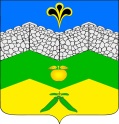 АДМИНИСТРАЦИЯ АДАГУМСКОГО СЕЛЬСКОГО ПОСЕЛЕНИЯКРЫМСКОГО РАЙОНА                                       ПОСТАНОВЛЕНИЕот 17.02.2023 года                                                                                                     № 15                                                                              хутор АдагумОб утверждении прейскуранта гарантированного перечня услуг по погребению, оказываемых на территории Адагумского сельского поселения Крымского районаВ соответствии с пунктом 3 статьи 9 Федерального закона от 12 января 1996 года  № 8-ФЗ года «О погребении и похоронном деле», на основании пункта 22 статьи 14 Федерального закона № 131-ФЗ «Об общих принципах организации местного самоуправления в Российской Федерации» статьей 13.1 Закона Краснодарского края от 4 февраля 2004 года № 666-КЗ «О погребении и похоронном деле в Краснодарском крае» и письмом РЭК-Департамент цен и тарифов Краснодарского края от 22 января 2021 года №57.08-08.1-334/21 «О порядке согласования стоимости гарантированного перечня услуг по погребению», уставом  Адагумского сельского поселения Крымского района,  постановляю:1. Утвердить Прейскурант гарантированного перечня услуг по погребению, оказываемых на территории Адагумского сельского поселения Крымского района (приложение). 2. Опубликовать настоящее постановление и  разместить на официальном сайте администрации Адагумского сельского поселения Крымского района в информационно-телекоммуникационной сети Интернет.3. Настоящее постановление вступает в силу после официального опубликования и распространяется на правоотношения, возникшие с 1 февраля 2023 года.Глава Адагумского сельского поселения Крымского района                                     		      А.В.Грицюта								      Приложениек постановлению  администрацииАдагумского сельского поселенияКрымского районаот  17.02.2023г.   № 15Прейскурантгарантированного перечня услуг по погребению, оказываемых на территории Адагумского сельского поселения Крымского района№п/пНаименование услугиСтоимость, руб. с 01.02.20231Оформление документов, необходимых для погребения160,312  Гроб стандартный, строганный, из материалов толщиной 25-32мм, обитый внутри и снаружи тканью х/б с подушкой из стружки2313,193Инвентарная табличка деревянная с указанием ФИО, даты  рождения и смерти214,304Доставка гроба и похоронных принадлежностей по адресу, указанному заказчиком 1033,915Перевозка тела (останков) умершего  к месту захоронения 1218,766Погребение умершего при рытье могилы  вручную2817,087ИТОГО предельная стоимость гарантированного перечня услуг по погребению при рытье могилы вручную7757,55